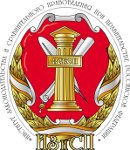 Программа семинара«Обеспечение соблюдения требований федерального законодательства о противодействии коррупции в деятельности  государственных компаний и корпораций»18 апреля(четверг)19 апреля(пятница)10.00 – 10.30Открытие семинараХабриева Талия Ярулловна – академик РАН, директор Института законодательства и сравнительного правоведения при Правительстве Российской Федерации, член Совета при Президенте Российской Федерации по противодействию коррупции10.30 – 11.15Проблемы имплементации международных антикоррупционных конвенций: сотрудничество государств и внедрение правовых стандартовПроблемы имплементации международных антикоррупционных конвенций: сотрудничество государств и внедрение правовых стандартов       ЛекцияКаширкина Анна Анатольевна – кандидат юридических наук, руководитель Центра сравнительно-правовых исследований11.15 – 12.30 Новеллы российского законодательства о противодействии коррупции. Новеллы российского законодательства о противодействии коррупции.        ЛекцияЦирин Артем Михайлович – кандидат юридических наук,  заместитель заведующего центром публично-правовых исследований12.30 – 12.45Кофе-брейк12.45 – 14.00 Современные методы диагностикикоррупционных рисковНаучно -  практическое занятие Научно -  практическое занятие Павлушкин Алексей Владимирович –  кандидат юридических наук, заведующий отделом мониторинга законодательства14.00 – 15.00 Обед15.00 – 15.45 Антикоррупционное законодательство и бизнес: опыт зарубежных государствАнтикоррупционное законодательство и бизнес: опыт зарубежных государствЛекцияГолованова Наталья Александровна – кандидат юридических наук, ведущий научный сотрудник отдела уголовного законодательства и судоустройства зарубежных государств15.45 – 16:30Основные требования федерального закона от 25 декабря . № 273-ФЗ «О противодействии коррупции»Основные требования федерального закона от 25 декабря . № 273-ФЗ «О противодействии коррупции»Научно -  практическое занятиеЦирин Артем Михайлович – кандидат юридических наук,  заместитель заведующего центром публично-правовых исследований16.30 – 16.45 Кофе-брейкКофе-брейк16.45 – 18.00 О роли ПрокуратурыРоссийской Федерации в осуществлении надзора за соблюдением законодательства о противодействии коррупцииО роли ПрокуратурыРоссийской Федерации в осуществлении надзора за соблюдением законодательства о противодействии коррупцииНаучно-                практическое      занятиеЮсуфов Аслан ШихздаевичЗаместитель начальника управления по надзору за исполнением законодательства о противодействии коррупции Генеральной прокуратуры Российской Федерации 10.00–10.15 10.15 – 12.00Знакомство с работойМеждисциплинарного совета по координации научного и учебно-методического обеспечения противодействия коррупцииО правовых проблемах декларирования доходов и расходов лиц, замещающих государственные и муниципальные должности, должности государственной и муниципальной службы, государственных служащих, работников   государственных компаний и корпораций, руководителей государственных (муниципальных) учреждений О ходе подготовки ко Второму Евразийскому антикоррупционному форумуВступительное словоДоклад в рамках заседания Междисциплинарного совета по координации научного и учебно-методического обеспечения противодействия коррупцииХабриева Талия Ярулловна – академик РАН, директор Института законодательства и сравнительного правоведения при Правительстве Российской Федерации, член Совета при Президенте Российской Федерации по противодействию коррупцииЦирин Артем Михайлович – кандидат юридических наук,  заместитель заведующего центром публично-правовых исследованийЧуковская Екатерина Эдуардовна – кандидат юридических наук, заместитель директора ИЗиСП при Правительстве Российской Федерации 12.00 – 12.15 Кофе-брейк12.15 – 14.00 Организация предоставления сведений о доходах, имуществе и обязательствах имущественного характера.Пошаговый алгоритм заполнения форм, содержащих сведенияо доходах/расходах, об имуществе и обязательствах имущественного характера Научно-       практическое      занятиеКонов Алексей Владимирович – начальник Отдела управления государственной службой, Института государственного и муниципального управления Национального исследовательского университета «Высшая школа экономики»Давыдова Надежда Алексеевна- начальник отдела совершенствования мер противодействию коррупции Департамента развития государственной службы Министерства труда и социальной защиты Российской Федерации14.00 – 15.00Обед15.00 – 16.30 Основные направления взаимодействия государственных корпораций и компаний, федеральных фондов с институтами гражданского общества в сфере противодействия коррупцииНаучно-практическое занятиеКолосова Нина Михайловна – доктор юридических наук, ведущий научный сотрудник отдела конституционного праваСпектор Екатерина Ильинична – кандидат юридических наук, заведующий отделом правовых проблем противодействия коррупцииШиндяпина Елена Дмитриевна – старший научный сотрудник отдела правовых проблем противодействия коррупции, кандидат юридических наук16.30 – 17.00 Подведение итогов, Вручение сертификатовЧуковская Екатерина Эдуардовна – кандидат юридических наук, заместитель директора ИЗиСП при Правительстве Российской Федерации Емельянцев Владимир Петрович– кандидат юридических наук, заместитель директора ИЗиСП при Правительстве Российской Федерации17.00 Закрытие семинара Фуршет